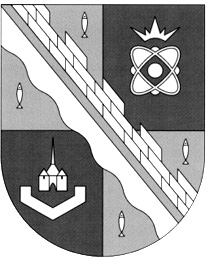 администрация МУНИЦИПАЛЬНОГО ОБРАЗОВАНИЯ  СОСНОВОБОРСКИЙ ГОРОДСКОЙ ОКРУГ  ЛЕНИНГРАДСКОЙ ОБЛАСТИКОМИТЕТ ФИНАНСОВРАСПОРЯЖЕНИЕот 25.07.2023 № 22-рО внесении изменений в распоряжение от 07.10.2021 № 31-р«Об утверждении порядка исполнения бюджета Сосновоборского городского округа по расходам»В соответствии с пунктом 2 статьи 154, пунктом 1 статьи 219 Бюджетного кодекса Российской Федерации в части реализации бюджетных полномочий финансового органа по организации исполнения местного бюджета Сосновоборского городского округа и на основании Заключения по результатам аудиторского мероприятия от 30.06.2023:Внести изменения в распоряжение комитета финансов Сосновоборского городского округа от 07.10.2021 № 31-р «Об утверждении порядка исполнения бюджета Сосновоборского городского округа по расходам» (с изменениями от 19.12.2022 №30-р). В п. 1.1. первым абзацем добавить понятие «клиент»:«Клиент – главный распорядитель, получатель средств, которому в комитете финансов в установленном порядке открыт соответствующий лицевой счет»; В приложении № 4 «Требования к заполнению документа «Справка по расходам» в строке «Комментарий» в столбце «Примечание» слова «Приложения N 4» заменить на «Приложения N 3».Главному специалисту отдела казначейского исполнения бюджета (Мальцева Е.Р.) довести настоящее распоряжение до сведения главных распорядителей средств местного бюджета Сосновоборского городского округа.Главным распорядителям средств местного бюджета Сосновоборского городского округа довести настоящее распоряжение до подведомственных им казенных учреждений.Специалисту отдела казначейского исполнения бюджета (Курземнек А.Д.) разместить настоящее распоряжение на официальном сайте Сосновоборского городского округа.5. Настоящее распоряжение вступает в силу с момента подписания.6. Контроль над исполнением настоящего распоряжения возложить на начальника отдела казначейского исполнения бюджета, главного бухгалтера.Председатель комитета финансов                                                                              Т.Р. ПоповаИсп. Мальцева Евгения РомановнаТел(81369)2-21-24Отдел казначейского исполнения бюджета 